In 1 Minute auf den Punkt 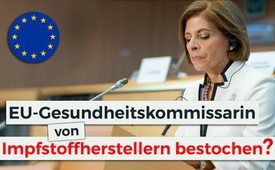 Korruptionsverdacht: Wurde die EU-Gesundheitskommissarin von Impfstoffherstellern bestochen?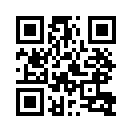 Auf dem gemeinsamen Konto der EU-Gesundheitskommissarin und ihres Mannes tauchten unerwartet 4 Millionen Euro auf. Die zypriotische Presse spricht von passiver Bestechung.Stella Kyriakides, die Gesundheitskommissarin, die die Impfstoffverträge der EU unterschrieben hat, scheint in einen Korruptionsskandal gigantischen Ausmaßes verwickelt zu sein. Auf ihrem Familienkonto tauchten im Mai 2021 unerwarteterweise 4 Millionen Euro auf, die von der staatlichen Cyprus Cooperative Bank überwiesen wurden und als Darlehen getarnt waren. Wie der zypriotische Rechnungshof bereits festgestellt hat, wird Kyriakides dieses Darlehen weder mit ihrem Gehalt noch aus anderen Mitteln zurückbezahlen können.
Seit die Gesundheitskommissarin entlarvt wurde, ist sie bemüht, es so aussehen zu lassen, als ob das Geld nichts mit den Impfstoffverträgen zu tun hätte. Es ist nicht das erste Mal, dass sie und ihre Familie in einen gesundheitsbezogenen Korruptionsskandal verwickelt ist. Einer der größten Korruptionsskandale in der europäischen Geschichte nimmt seinen Lauf – aber bei einem Großteil der etablierten Medien wird der Korruptionsskandal noch immer weitestgehend totgeschwiegen.von pg.Quellen:Korruptionsskandal in Brüssel: Haben Impfstoffhersteller die EU-Kommissarin bestochen?
https://unser-mitteleuropa.com/korruptionsskandal-in-bruessel-haben-impfstoffhersteller-die-eu-kommissarin-bestochen/Das könnte Sie auch interessieren:#1MinuteAufDenPunkt - In 1 Minute auf den Punkt - www.kla.tv/1MinuteAufDenPunkt
#Coronavirus - Covid-19 - www.kla.tv/Coronavirus
#Impfen - Impfen – ja oder nein? Fakten & Hintergründe ... - www.kla.tv/Impfen
#Korruption - www.kla.tv/Korruption
#EU-Politik - EU-Politik unter der Lupe - www.kla.tv/EU-PolitikKla.TV – Die anderen Nachrichten ... frei – unabhängig – unzensiert ...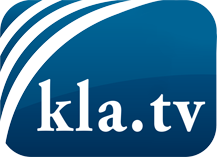 was die Medien nicht verschweigen sollten ...wenig Gehörtes vom Volk, für das Volk ...tägliche News ab 19:45 Uhr auf www.kla.tvDranbleiben lohnt sich!Kostenloses Abonnement mit wöchentlichen News per E-Mail erhalten Sie unter: www.kla.tv/aboSicherheitshinweis:Gegenstimmen werden leider immer weiter zensiert und unterdrückt. Solange wir nicht gemäß den Interessen und Ideologien der Systempresse berichten, müssen wir jederzeit damit rechnen, dass Vorwände gesucht werden, um Kla.TV zu sperren oder zu schaden.Vernetzen Sie sich darum heute noch internetunabhängig!
Klicken Sie hier: www.kla.tv/vernetzungLizenz:    Creative Commons-Lizenz mit Namensnennung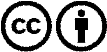 Verbreitung und Wiederaufbereitung ist mit Namensnennung erwünscht! Das Material darf jedoch nicht aus dem Kontext gerissen präsentiert werden. Mit öffentlichen Geldern (GEZ, Serafe, GIS, ...) finanzierte Institutionen ist die Verwendung ohne Rückfrage untersagt. Verstöße können strafrechtlich verfolgt werden.